Argyle Family of Schools Tournament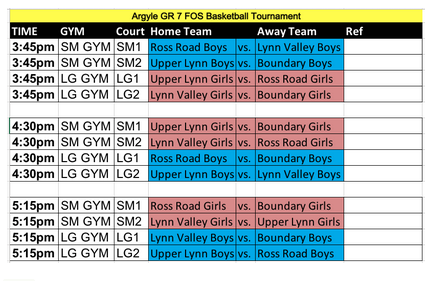 Games will run as follows:- 15 min running time- Every 5 minutes the buzzer sounds to switch lines- Games will start right at 345pm. Games will be 30min with a 10-15min turnaround/warmup for the next game.-Games will be 4 on 4 as that is what was played all year. -Same rules as regular elementary ball during the season. Other details:- No concession so please have your kids bring water bottles and snacks for in between games 